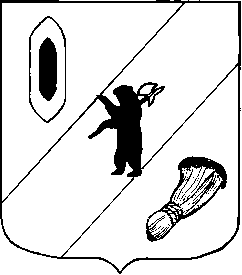 АДМИНИСТРАЦИЯ ГАВРИЛОВ-ЯМСКОГО МУНИЦИПАЛЬНОГО РАЙОНАПОСТАНОВЛЕНИЕ16.08.2013 № 1220О создании межведомственной комиссии по проведению районного фестиваля для детей – инвалидов и детей с ограниченными возможностями здоровья « Я люблю этот мир»В соответствии с областной целевой программой «Семья и  дети Ярославии» на 2011-2013 годы, в целях социальной поддержки и адаптации детей-инвалидов и детей с ограниченными возможностями здоровья, руководствуясь ст.29 Устава Гаврилов – Ямского муниципального района, АДМИНИСТРАЦИЯ  МУНИЦИПАЛЬНОГО  РАЙОНА  ПОСТАНОВЛЯЕТ: Создать межведомственную комиссию по проведению фестиваля и  утвердить  её состав  (Приложение 1).   2.  Утвердить состав жюри (Приложение 2).3. Утвердить Положение о районном фестивале «Я люблю этот мир» (Приложение 3).4. Постановление опубликовать в районной газете «Гаврилов-Ямский вестник» и разместить на официальном сайте Администрации Гаврилов-Ямского муниципального района в сети Интернет.5. Контроль за исполнением постановления возложить на заместителя Главы Администрации Гаврилов - Ямского муниципального района  Забаева А.А.6.   Постановление вступает в силу с момента подписания.Глава Администрации                                                                муниципального района                                                     		Н.Н.БирукНаправить: 	в дело-2УСЗНиТ –  2  экз.членам Координационного советаПриложение 1 к постановлениюАдминистрации Гаврилов-Ямскогомуниципального районаот 16.08.2013 № 1220СОСТАВмежведомственной  комиссии по проведению фестиваляПредседательЗабаев А.А.  -   заместитель Главы Администрации муниципального района;Заместитель председателяГаврилова О.Н. - начальник Управления социальной защиты населения и труда Администрации муниципального района; СекретарьКлимова А.Е.    -  специалист  1 категории отдела по социальным вопросам Управления социальной защиты населения и труда Администрации муниципального района;Члены комиссии:Агапова М.Р. -     учитель музыки ГОУ ЯО Гаврилов - Ямская    специальная «коррекционная» общеобразовательная школа- интернат (по согласованию);                                           Билялова Г.Н. - начальник Управления  культуры, туризма, спорта и молодежной политики Администрации муниципального района;  Большакова - З. Ю. - директор МОУ ДОД Дворец детского творчества (по согласованию);                                            Воронина Н.Ш.   - педагог – психолог МУ «Молодежный центр» (по согласованию);Керимханова С.Ю.-  заведующий отделением социальной помощи семье и детям МУ Гаврилов - Ямский  КЦСОН «Ветеран» (по согласованию);                                        Моренова Г.Г.     -  заведующий отделом по делам несовершеннолетних и  защите их прав Администрации муниципального района; Пушкова  Г.А. - заместитель директора по учебной и воспитательной работе ГСУ СО ЯО Гаврилов - Ямский интернат для умственно отсталых детей (по согласованию); Хлесткова Л.В. - ведущий специалист дошкольного, общего и дополнительного образования Управления образования  Администрации муниципального района.Приложение 2 к постановлениюАдминистрации Гаврилов-Ямскогомуниципального районаот 16.08.2013 № 1220Состав жюриБилялова Г.Н.- начальник Управления  культуры, туризма, спорта и молодежной политики Администрации муниципального района;Большакова  З. Ю. - директор МОУ ДОД Дворец детского творчества (по согласованию);Воронина Н.Ш.   - педагог – психолог МУ «Молодежный центр» (по согласованию);Забаев А.А.- заместитель Главы Администрации муниципального района;Керимханова С.Ю.-  заведующий отделением социальной помощи семье и детям МУ Гаврилов - Ямский  КЦСОН «Ветеран» (по согласованию);                                           Хлесткова Л.В. - ведущий специалист дошкольного, общего и дополнительного образования Управления образования  Администрации муниципального района;Яковлева И.О. –преподаватель фортепиано и эстрадного пения МОУ ДОД Детская школа искусств (по согласованию).Приложение 3 к постановлениюАдминистрации Гаврилов-Ямскогомуниципального районаот 16.08.2013 № 1220ПОЛОЖЕНИЕо проведении районного фестиваля для детей с ограниченными возможностями  здоровья « Я люблю этот мир» 1.Общие положения Районный  фестиваль « Я люблю этот мир» (далее - фестиваль) проводится в соответствии с областной целевой программой  «Семья и дети Ярославии» на 2011-2015 годы, утверждённой постановлением Правительства области от 23.12.2010 № 1000-п «Об областной целевой программе "Семья и дети Ярославии" на 2011-2015 годы».Организатором фестиваля является  Управление социальной защиты населения и труда  Администрации Гаврилов- Ямского муниципального района.II. Цели и задачи проведения фестиваляЦели проведения фестиваля - развитие творческих способностей детей-инвалидов и детей с ограниченными возможностями здоровья, содействие их реабилитации и адаптации в обществе.Задачи фестиваля:- привлечение детей-инвалидов и детей с ограниченными возможностями здоровья к активному и равному участию в культурной жизни района;- выявление талантливых детей-инвалидов и детей с ограниченными возможностями здоровья и оказание им действенной помощи в развитии               их творческого потенциала;- сохранение и поддержка народных традиций;- консолидация общественности в деле решения проблем социально-культурной адаптации детей-инвалидов и детей с ограниченными возможностями здоровья;- привлечение специалистов к оказанию творческой и методической помощи детям-инвалидам и детям с ограниченными возможностями здоровья;- распространение положительного опыта семейного воспитания, внутрисемейных отношений, ответственного родительства;- раскрытие творческого потенциала семьи;- формирование активной социальной позиции семьи в современных условиях.III. Сроки проведения фестиваляРайонный фестиваль проводится  в сентябре 2013 года.Подведение итогов фестиваля и награждение победителей состоится МОУ ДОД Дворец детского творчества.IV. Номинации фестиваля и требования к ним	Фестиваль проводится по следующим номинациям:1.	Декоративно-прикладное творчество:	- бисероплетение; - оригами; - флористика; - лоскутная техника; - вышивка; - мягкая игрушка, макраме, художественные изделия из дерева, глины, кожи, теста, керамики.	Критерии оценки:- творческая индивидуальность автора;- цветовое решение;- владение техникой, в которой выполнена работа;- знание и отображение национальных особенностей промыслов;-  художественный вкус и оригинальность. В данной номинации проводятся выставки работ декоративно-прикладного творчества участников фестиваля.2.	Исполнительское мастерство:- вокал (народная, эстрадная, авторская песня);- хореография (классический, современный, народный танец);- художественное слово;- игра на музыкальных инструментах. Критерии оценки: - музыкальность, художественная трактовка музыкального произведения;- подбор музыкального и хореографического материала;- сценическое обаяние и артистизм;- эстетика и высокий уровень исполнения;- творческая индивидуальность. В данной номинации проводятся концерты участников фестиваля.  3. Семейные ансамбли (дуэты, трио, квартеты с участием    детей-инвалидов и детей с ограниченными возможностями здоровья):- вокал (народная, эстрадная, авторская песня);- хореография;- игра на музыкальных инструментах.Критерии оценки: - подбор музыкального и хореографического материала;- сценическое обаяние и артистизм;- оригинальность и высокий уровень исполнения;- творческая индивидуальность. В данной номинации проводятся концерты участников фестиваля.  V. Участники фестиваляВ фестивале участвуют дети-инвалиды и дети с ограниченными возможностями здоровья в возрасте до 18 лет и члены их семьи, постоянно или преимущественно  проживающие на территории Гаврилов - Ямского района. Фестиваль проводится в 2 возрастных категориях:- дети до 12 лет;- дети от 12 до 18 лет.VI. Порядок проведения фестиваляФестиваль проводится среди участников в форме выставки работ декоративно - прикладного творчества и концерта. Фестиваль проводится на базе    МОУ ДОД Дворец детского творчества. Директору МОУ ДОД  Дворец детского творчества З.Ю.Большаковой подготовить сценарий мероприятия и организовать проведение праздничного представления. Итоги фестиваля определяет жюри. Решение жюри оформляется протоколом.                                   7.Проведение итогов фестиваля 1.Итоги районного конкурса  подводятся до 30 сентября  2013 года межведомственной комиссией  по проведению фестиваля.2.Победители районного фестиваля направляются для участия в региональном этапе фестиваля. 3.По итогам фестиваля определяются победители. Победители награждаются дипломами и  памятными подарками.